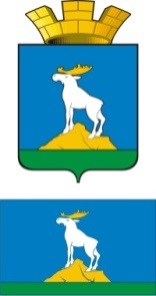 ГЛАВА  НИЖНЕСЕРГИНСКОГО ГОРОДСКОГО ПОСЕЛЕНИЯПОСТАНОВЛЕНИЕ18.01.2018 г.               № 27г. Нижние Серги О внесении изменений в муниципальную программу «Предоставление региональной поддержки молодым семьям на улучшение жилищных условий на территории Нижнесергинского городского поселения до 2020 года», утвержденную постановлением главы Нижнесергинского городского поселения от 03.10.2016 № 471(с изменениями от 23.10.2017 № 501)Руководствуясь Уставом Нижнесергинского городского поселения, Решением Думы Нижнесергинского городского поселения от 21.12.2017  № 23 «О бюджете Нижнесергинского городского поселения на 2018 и плановый период 2019 и 2020 годов», в связи с изменением финансирования муниципальной программы «Предоставление региональной поддержки молодым семьям на улучшение жилищных условий на территории Нижнесергинского городского поселения до 2020 года», утвержденной постановлением   главы  Нижнесергинского  городского  поселения  от 03.10.2016  № 471 «Об утверждении муниципальной программы «Предоставление региональной поддержки молодым семьям на улучшение жилищных условий на территории Нижнесергинского городского поселения до 2020 года»,ПОСТАНОВЛЯЮ:1. Внести в муниципальную программу «Предоставление региональной поддержки молодым семьям на улучшение жилищных условий на территории Нижнесергинского городского поселения до 2020 года» (далее – Программа), утвержденную постановлением  главы  Нижнесергинского  городского  поселения  от 03.10.2016 № 471 «Об утверждении муниципальной программы «Предоставление региональной поддержки молодым семьям на улучшение жилищных условий на территории Нижнесергинского городского поселения до 2020 года», следующие изменения:1.1. раздел «Объемы финансирования муниципальной программы по годам реализации, тыс. рублей» паспорта Программы изложить в следующей редакции:«Прогнозируемый объем финансирования программы составит 3739,0 тыс. рублей, из них:1) за счет средств областного бюджета 631,8 тыс. рублей, в том числе:в 2017 году – 0 тыс. рублей;в 2018 году – 351,0 тыс. рублей;в 2019 году – 0 тыс. рублей;в 2020 году – 280,8 тыс. рублей.2) за счет средств местного бюджета Нижнесергинского городского поселения 293,6 тыс. рублей, в том числе:в 2017 году – 0 тыс. рублей;в 2018 году – 200,0 тыс. рублей;в 2019 году – 0 тыс. рублей;в 2020 году – 93,6 тыс. рублей.3) за счет привлеченных внебюджетных средств 2813,6  рублей, в том числе:в 2017 году – 0 тыс. рублей;в 2018 году – 1316,0 тыс. рублей;в 2019 году – 0 тыс. рублей;в 2020 году - 1497,6 тыс. рублей.Объем средств из областного бюджета, предоставляемый в форме субсидии бюджету Нижнесергинского городского поселения, уточняется по результатам отбора  муниципальных образований в Свердловской области, бюджетам которых могут быть предоставлены субсидии на предоставление  региональных социальных   выплат   молодым   семьям   на   улучшение жилищных условий».1.2. подпункт 3.1. пункта 3 раздела 4 Программы изложить в следующей редакции:«3.1. Общий планируемый объем финансирования Программы составляет 3739,0 тыс. рублей (в ценах соответствующих лет), том числе: за счет средств областного бюджета 631,8 тыс. рублей (в ценах соответствующих лет), за счет средств местного бюджета 293,6 тыс. рублей (в ценах соответствующих лет), привлеченные внебюджетные средства 2813,6 тыс. рублей. *Объем средств из областного бюджета, предоставляемый в форме субсидии бюджету Нижнесергинского городского поселения, уточняется по результатам отбора  муниципальных образований в Свердловской области, бюджетам которых могут быть предоставлены субсидии на предоставление  региональных социальных выплат молодым   семьям   на   улучшение жилищных условий».1.3. Приложение № 1 Программы изложить в новой редакции (прилагается).1.4. Приложение № 2 Программы изложить в новой редакции (прилагается). 2. Опубликовать настоящее постановление путем размещения полного текста на официальном сайте Нижнесергинского городского поселения в сети Интернет. 3. Контроль исполнения настоящего постановления возложить на заместителя главы администрации Нижнесергинского городского поселения Н. А. Титову.Глава Нижнесергинского городского поселения                                                                           А.М. ЧекасинГоды реализации программыКоличество семейОбщая площадь жилья (м2)Стоимость  (тыс.руб.)Стоимость общей площади(тыс.руб)Объем финансирования по источникамОбъем финансирования по источникамОбъем финансирования по источникамОбъем финансирования по источникамОбщий объем финансирования ПрограммыГоды реализации программыКоличество семейОбщая площадь жилья (м2)Стоимость  (тыс.руб.)Стоимость общей площади(тыс.руб)по бюджетным источникам (тыс.руб)(35-40% от стоимости жилья)по бюджетным источникам (тыс.руб)(35-40% от стоимости жилья)по бюджетным источникам (тыс.руб)(35-40% от стоимости жилья)привлеченные внебюджетные средстваОбщий объем финансирования ПрограммыГоды реализации программыКоличество семейОбщая площадь жилья (м2)Стоимость  (тыс.руб.)Стоимость общей площади(тыс.руб)Областной бюджет*Местный бюджетВсегопривлеченные внебюджетные средстваОбщий объем финансирования Программы2017000000000  201819026,02340,0351,0200,0551,01316,01867,020190000 0 0  0  00 202017226,01872,0 280,8 93,6  374,4   1497,61872,0 Итого216226,04212,0631,8293.6925,42813,63739,0